27 декабря 2017  № 160-рсс. ГрачевкаОб утверждении Положения о порядке сообщения депутатами Совета  депутатов муниципального образования Грачевский район Оренбургской  области о возникновении личной заинтересованности при исполнении должностных обязанностей, которая приводит или может привести к  конфликту интересовВ соответствии с Федеральным законом от 25 декабря 2008 года             № 273-ФЗ «О противодействии коррупции», Указом Президента Российской Федерации от 22 декабря 2015 года № 650 «О порядке сообщения лицами, замещающими отдельные государственные должности Российской Федерации, должности федеральной государственной службы, и иными лицами о возникновении личной заинтересованности при исполнении должностных обязанностей, которая приводит или может привести к конфликту интересов, и о внесении изменений в некоторые акты Президента Российской Федерации», руководствуясь статьей 24 Устава муниципального образования Грачевский район, Совет депутатов муниципального образования Грачевский район РЕШИЛ:1. Утвердить Положение о порядке сообщения депутатами Совета  депутатов  муниципального образования Грачевский  район  Оренбургской  области о возникновении личной заинтересованности при исполнении должностных обязанностей, которая приводит или может привести к  конфликту интересов  согласно  приложению №1 к  настоящему  решению.	2.Контроль за исполнением настоящего решения возложить на комиссию по вопросам муниципальной службы, правопорядку, труду, работе с общественными объединениями, национальным вопросам и делам военнослужащих.	3. Направить  настоящее решение главе  района для  подписания.	4. Настоящее решение вступает в силу со дня его подписания и подлежит опубликованию на официальном сайте администрации  муниципального образования  Грачевский  район  и на сайте www.право-грачевка.рф.Председатель                                                                       	      Глава районаСовета депутатов             _____________                                                                                 _____________Н. С. Кирьяков                                                                                 О.М. СвиридовРазослано:  прокуратуре, организационно-правовой отделПояснительная запискак проекту  решения «Об утверждении Положения о порядке сообщения  депутатами Совета депутатов муниципального образования Грачевский  район  Оренбургской области о возникновении личной заинтересованности  при исполнении должностных обязанностей, которая приводит или может  привести к конфликту интересов»Проектом настоящего решения предлагается утвердить Положение  о  порядке сообщения депутатами Совета депутатов муниципального образования Грачевский район Оренбургской области о возникновении  личной  заинтересованности  при  исполнении  должностных обязанностей, которая приводит или может привести к конфликту интересов.   Данный  проект  разработан  в  соответствии  с Федеральным законом от 25 декабря 2008 года № 273-ФЗ «О противодействии коррупции», Указом Президента Российской Федерации от 22 декабря 2015 года № 650 «О порядке сообщения лицами, замещающими отдельные государственные должности Российской Федерации, должности федеральной государственной службы, и иными лицами о возникновении личной заинтересованности при исполнении должностных обязанностей, которая приводит или может привести к конфликту интересов, и о внесении изменений в некоторые акты Президента Российской Федерации», руководствуясь статьями 24,26 Устава муниципального образования Грачевский район.В соответствии с Федеральным законом от 25 декабря 2008 года             № 273-ФЗ «О противодействии коррупции», Статья 10. Конфликт интересов (в ред. Федерального закона от 05.10.2015 N 285-ФЗ) 1. Под конфликтом интересов в настоящем Федеральном законе понимается ситуация, при которой личная заинтересованность (прямая или косвенная) лица, замещающего должность, замещение которой предусматривает обязанность принимать меры по предотвращению и урегулированию конфликта интересов, влияет или может повлиять на надлежащее, объективное и беспристрастное исполнение им должностных (служебных) обязанностей (осуществление полномочий).2. В части 1 настоящей статьи под личной заинтересованностью понимается возможность получения доходов в виде денег, иного имущества, в том числе имущественных прав, услуг имущественного характера, результатов выполненных работ или каких-либо выгод (преимуществ) лицом, указанным в части 1 настоящей статьи, и (или) состоящими с ним в близком родстве или свойстве лицами (родителями, супругами, детьми, братьями, сестрами, а также братьями, сестрами, родителями, детьми супругов и супругами детей), гражданами или организациями, с которыми лицо, указанное в части 1 настоящей статьи, и (или) лица, состоящие с ним в близком родстве или свойстве, связаны имущественными, корпоративными или иными близкими отношениями.3. Обязанность принимать меры по предотвращению и урегулированию конфликта интересов возлагается:1) на государственных и муниципальных служащих;2) на служащих Центрального банка Российской Федерации, работников, замещающих должности в государственных корпорациях, публично-правовых компаниях, Пенсионном фонде Российской Федерации, Фонде социального страхования Российской Федерации, Федеральном фонде обязательного медицинского страхования, иных организациях, создаваемых Российской Федерацией на основании федеральных законов;3) на работников, замещающих отдельные должности, включенные в перечни, установленные федеральными государственными органами, на основании трудового договора в организациях, создаваемых для выполнения задач, поставленных перед федеральными государственными органами;4) на иные категории лиц в случаях, предусмотренных федеральными законами.(часть 3 введена Федеральным законом от 03.04.2017 N 64-ФЗ)Положение  о  порядке  сообщения депутатами Совета депутатов муниципального образования Грачевский район Оренбургской области о возникновении  личной  заинтересованности при исполнении должностных обязанностей, которая  приводит или может привести к конфликту интересов1. Настоящее Положение определяет порядок сообщения депутатами Совета депутатов муниципального образования Грачевский район  Оренбургской области (далее – лица, замещающие муниципальные должности) представительному органу муниципального образования - Совету депутатов муниципального образования  Грачевский  район  Оренбургской  области (далее - представительный орган муниципального образования) о возникновении личной заинтересованности при исполнении должностных обязанностей, которая приводит или может привести к конфликту интересов.2. Сообщение оформляется в письменной форме в виде уведомления о возникновении личной заинтересованности при исполнении должностных обязанностей, которая приводит или может привести к конфликту интересов (далее – уведомление), согласно приложению №1 к настоящему Положению.3. Лица, замещающие муниципальные должности, обязаны уведомить представительный орган муниципального образования о возникновении личной заинтересованности при исполнении должностных обязанностей, которая приводит или может привести к конфликту интересов, как только им станет об этом известно, а также принимать меры по предотвращению или урегулированию конфликта интересов.4. Лицо, замещающее муниципальную должность, направляет уведомление на имя председателя представительного органа в организационно-правовой отдел администрации муниципального образования Грачевский  район,  специалисту 1 разряда   ответственного за прием и регистрацию уведомлений и иной  документации  представительного органа муниципального образования   (далее – Специалист).5. Уведомление регистрируется в журнале учета уведомлений о возникшем конфликте интересов или о возможности его возникновения (далее – журнал) незамедлительно, в присутствии лица, направившего уведомление.6. Журнал ведется по форме согласно приложению № 2 к настоящему Положению.Листы журнала должны быть прошнурованы, пронумерованы. Журнал хранится в организационно-правовом  отделе  администрации Грачевского района у Специалиста.7. На уведомлении ставится отметка о дате и времени его поступления в представительный орган, номер регистрации в журнале, подпись Специалиста, принявшего уведомление.8. После регистрации уведомления Специалист  выдает лицу,  направившему уведомление, расписку по форме согласно приложению №3 к настоящему Положению в получении уведомления с указанием даты его получения и номера регистрации в журнале.9. Уведомление направляется Специалистом председателю представительного органа не позднее 1 рабочего дня, следующего за днем регистрации уведомления.10. Председатель представительного органа не позднее 3 рабочих дней со дня получения уведомления направляет уведомление в постоянную комиссию по вопросам муниципальной службы, правопорядку, труду, работе с общественными объединениями, национальным вопросам и делам военнослужащих  представительного  органа  представительного органа муниципального образования, на которую  в соответствии с регламентом представительного органа муниципального образования возложены функции по рассмотрению вопросов, связанных с соблюдением лицами, замещающими муниципальные должности, ограничений и запретов, исполнением ими обязанностей, установленных законодательством о противодействии коррупции (далее – Комиссия) на предварительное рассмотрение. 11. В ходе предварительного рассмотрения уведомления члены Комиссии имеют право получать в установленном порядке от лица, замещающего муниципальную должность, направившего уведомление, пояснения по изложенным в них обстоятельствам и направлять в установленном порядке запросы в органы государственной власти, органы местного самоуправления муниципальных образований и заинтересованные организации.12. По результатам предварительного рассмотрения уведомления Комиссия подготавливает мотивированное заключение.13. Уведомление, заключение и другие материалы, полученные в ходе предварительного рассмотрения уведомления, представляются Комиссией председателю представительного органа муниципального образования в течение 7 рабочих дней со дня поступления уведомления в Комиссию на предварительное рассмотрение.14. В случае направления запросов, указанных в пункте 11 настоящего Положения, уведомление, заключение и другие материалы представляются председателю представительного органа муниципального образования в течение 45 календарных дней со дня поступления уведомления в Комиссию на предварительное рассмотрение. Указанный срок может быть продлен по решению председателя представительного органа муниципального образования, но не более чем на 30 календарных дней.15. Председатель представительного органа муниципального образования в порядке и сроки, установленные регламентом представительного органа, обеспечивает рассмотрение уведомления лица, замещающего муниципальную должность, на ближайшем заседании представительного органа муниципального образования от дня представления ему Комиссией уведомления, заключения и других материалов, полученных в ходе предварительного рассмотрения уведомления.16. По результатам рассмотрения документов, предусмотренных пунктом 13 настоящего Положения, представительный орган муниципального образования принимает одно из следующих решений:1) признать, что при исполнении должностных обязанностей лицом, замещающим муниципальную должность, направившим уведомление, конфликт интересов отсутствует;2) признать, что при исполнении должностных обязанностей лицом, замещающим муниципальную должность, направившим уведомление, личная заинтересованность приводит или может привести к конфликту интересов;3) признать, что лицом, замещающим муниципальную должность, направившим уведомление, не соблюдались требования об урегулировании конфликта интересов.17. В случае принятия решения, предусмотренного подпунктом 2 и 3 пункта 16 настоящего Положения, представительный орган муниципального образования принимает меры или обеспечивает принятие мер по предотвращению или урегулированию конфликта интересов либо рекомендует лицу, замещающему муниципальную должность, направившему уведомление, принять такие меры.Приложение № 1
к Положению  Председателю Совету депутатовмуниципального образованияГрачевский районОренбургской области(наименование представительного органа муниципального образования)____________________(Ф.И.О.  председателя представительного органа)
от____________________
(Ф.И.О. уведомителя, 
лица, замещающего муниципальную должность)УВЕДОМЛЕНИЕ
о возникшем личной заинтересованности при исполнении должностных обязанностей, которая приводит или может привести к конфликту интересовВ соответствии с Федеральным законом от 25 декабря 2008 года № 273-ФЗ «О противодействии коррупции» сообщаю, что: ______________________________________________________________________________________________________________________________ (описывается  с пунктом 2 Положения  ситуация и  обстоятельства, при  которой личная  заинтересованность лица, замещающего муниципальную должность влияет или может повлиять на надлежащее, объективное и беспристрастное исполнение им должностных (служебных) обязанностей (осуществление полномочий) и при которой возникает или может возникнуть противоречие  между  личной  заинтересованностью лица, замещающего муниципальную должность и законными интересами граждан, организаций, общества, субъекта РФ или Российской  Федерации, муниципального образования способное  привести  к  причинению  вреда этим  законным  интересам  граждан, организаций, общества, субъекта РФ или Российской Федерации, муниципального образования) _________          ____________                     _____________________ (дата и время)                  (подпись)                                 (инициалы и фамилия)Уведомление о возникшем  личной заинтересованности при исполнении  должностных обязанностей   зарегистрировано в журнале учёта уведомлений о возникшем конфликте интересов или о возможности его возникновения «___»___________ 20__г. №___                                                                                          (дата и номер регистрации)                  __________________________________________________________________
(подпись, должность, Ф.И.О. лица, принявшего уведомление)Приложение № 2
к ПоложениюЖурнал учёта 
уведомлений о возникшем конфликте интересов или о возможности его возникновения Совета  депутатов муниципального образования Грачевский  район Оренбургской  областиПриложение №3к ПоложениюРасписка     о получении уведомленияУведомление о возникшем  личной заинтересованности при исполнении  должностных обязанностей, которая приводит или может привести к конфликту интересов получено  от __________________________________________________________________(указывается ФИО лица, замещающего муниципальную должность)__________________________________________________________________(указывается наименование  замещающей муниципальной  должности  в муниципальном  образовании)и  зарегистрировано в журнале учёта уведомлений о возникшем конфликте интересов или о возможности его возникновения «___»___________ 20__ г. № __________________________________________________
(подпись, должность, Ф.И.О. лица, принявшего уведомление)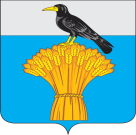 СОВЕТ ДЕПУТАТОВ МУНИЦИПАЛЬНОГО ОБРАЗОВАНИЯГРАЧЕВСКИЙ  РАЙОН ОРЕНБУРГСКОЙ ОБЛАСТИР Е Ш Е Н И ЕПриложение №1к решению Совета депутатовот 27 декабря 2017 № 160-рс№ п/пДата и время подачи уведомленияФамилия, имя, отчество лица, подавшего уведомлениеНаименование замещаемой муниципальной должности лица, подавшего уведомлениеФамилия, инициалы, должность, подпись лица, принявшего уведомлениеПримечание